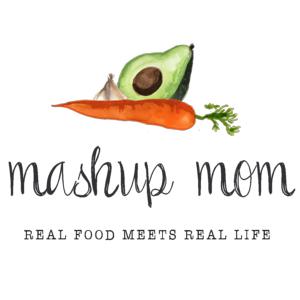 Shopping list (through 11/14):Dairy & refrigeratedDozen Goldhen large eggs, $1.19 (Mon, Weds, Thurs)
Countryside Creamery butter quarters, $2.99 (Sun, Mon, Thurs, Fri)
8 oz Happy Farms cream cheese, $1.29 (Mon, Thurs) 
8 oz Happy Farms block cheddar, $1.79 (Sun, Tues)
8 oz Happy Farms block mozzarella, $1.79 (Mon, Thurs)
Priano shredded Parmesan, $1.99 (Mon, Weds, Fri)
Bake House Creations pie crust, $1.29 (Mon)
Priano three cheese tortellini 9 oz, $1.99 (Fri)GrocerySpecially Selected take-and-bake Italian bread, $1.99 (Fri)
32 oz Chef’s Cupboard chicken broth, $.99 (Fri)
12 oz Reggano farfalle (bowtie pasta), $.99 (Weds)
2 cans Happy Harvest fire roasted diced tomatoes, $1.78 (Tues)
3 cans Happy Harvest diced tomatoes, $1.77 (Weds, Fri)
1 can Dakota’s Pride black beans, $.48 (Tues)
1 can Dakota’s Pride kidney beans, $.49 (Tues)
2 cans Dakota’s Pride Cannellini beans, $.98 (Weds)
Pueblo Lindo chipotles in adobo, $.99 (Sun, Tues)MeatParkview Polska kielbasa, $2.39 (Fri)
6 lb whole chicken, $4.74 (Sun, Mon)
19.2 oz Kirkwood fresh 93% lean ground turkey, $3.99 (Tues)
Specially Selected cold smoked salmon, $3.99 (Thurs)Produce1 lb broccoli, $1.49 (Sun, Weds)
4 lbs navel oranges, $2.49 (Tues, Fri)
Bunch green onions, $.75 (Tues, Thurs)
2 packs 8 oz white mushrooms, $3.38 (Mon, Fri)
2 packs 8 oz Little Salad Bar spinach, $2.78 (Weds, Fri)
3 hearts of romaine, $2.49 (Weds, Thurs)
1 cucumber, $.59 (Weds, Thurs)
3 heads garlic, $1.29 (Sun, Mon, Tues, Weds, Fri)
3 lbs yellow onions, $1.29 (Sun, Mon, Tues, Thurs, Fri)
5 lbs baking potatoes, $2.69 (Sun, Tues)
2 lb acorn squash, $1.38 (Mon)
2 Roma tomatoes, $.40 (Thurs)Total: $60.91Staple items you’ll need – AKA: Pantry spices & condiments used in this week’s recipes, but not in the shopping listOlive oil, smoked paprika, Kosher salt, sea salt, salt, black pepper, chili powder, cumin, thyme, parsley, rosemary, chili powder, oregano, cocoa powder, basil, crushed red pepperNote: In many cases you can substitute for and/or omit some of these, depending on the recipe. Read through the recipes to see where you may need to re-stock your pantry staples.ALDI Meal Plan week of 11/15 – Find the recipes at MashupMom.comALDI Meal Plan week of 11/15 – Find the recipes at MashupMom.comSundayRoast chipotle chicken & potatoes, broccoli & cheddarMondayLeftover chicken, mushroom, & mozzarella hand pies, garlic Parmesan roasted acorn squashTuesdayEasy chipotle turkey chili, baked potatoes, orangesWednesdayBowties & beans pasta, saladThursdaySmoked salmon scramble, saladFriday30 minute kielbasa tortellini soup, Italian bread, orangesSaturdayLeftovers – pizza night – or carryout